Poslovni broj: 7 Su-330/2020-33Požega, 28. listopada 2020.  	Na temelju  članka 51. stavak 1. Zakona o državnim službenicima (Narodne novine broj 61/17, 70/19 i 98/19), i članka 8. Uredbe o raspisivanju i provedbi  javnog  natječaja i internog oglasa u državnoj službi (Narodne novine broj 78/17 i 89/19) predsjednik Općinskog suda  u Požegi, donosi R J E Š E N J Eo imenovanju Komisije za provedbu javnog natječajaza prijam u državnu službu na neodređeno vrijeme u Općinski sud u PožegiRadi provedbe javnog natječaja objavljenog 16. listopada 2020. u Narodnim novinama za prijam u državnu službu na neodređeno vrijeme na radno mjesto administrativni referent-sudski zapisničar – radno mjesto III vrste – 1 izvršitelj/ica, imenuje se komisija u sastavu:Antun Akšamović, viši sudski savjetnik - specijalist – predsjednik komisijeAngela Anđa Marković, upraviteljica Sudske pisarnice – član komisijeTanja Last, upraviteljica pisarnice sudske uprave – član komisijeKomisija utvrđuje listu kandidata koji ispunjavaju formalne uvjete propisane javnim natječajem, a čije su prijave pravodobne i potpune, kandidate s te liste upućuje na testiranje i intervju, a o danu održavanja testiranja obavijestit će ih najmanje pet dana prije testiranja objavom na web stranici Općinskog suda u Požegi sudovi.hr/ospz i web stranici Ministarstva pravosuđa i uprave mpu.gov.hr. Kandidate prijavljene na javni natječaj koji ne ispunjavaju formalne uvjete Komisija će obavijestiti pisanim putem o neispunjavanju uvjeta.Komisija će nakon provedenog postupka dostaviti čelniku tijela listu kandidata koje predlažu za prijam u državnu službu, a čelnik tijela donosi rješenje o prijmu  u državnu službu.Predsjednik suda:Damir RonkoDna:Antun Akšamović, ovdjeAngela Anđa MarkovićTanja Last, ovdje 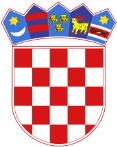 REPUBLIKA HRVATSKAOPĆINSKI SUD U POŽEGISv. Florijana 2, PožegaURED PREDSJEDNIKA